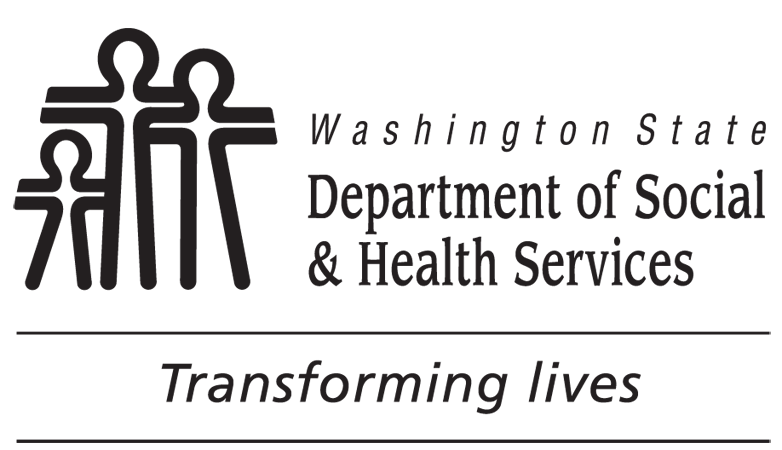 DEVELOPMENTAL DISABILITIES ADMINISTRATION (DDA)Community Protection Treatment WorksheetQuarterly ReviewDEVELOPMENTAL DISABILITIES ADMINISTRATION (DDA)Community Protection Treatment WorksheetQuarterly ReviewDEVELOPMENTAL DISABILITIES ADMINISTRATION (DDA)Community Protection Treatment WorksheetQuarterly ReviewDEVELOPMENTAL DISABILITIES ADMINISTRATION (DDA)Community Protection Treatment WorksheetQuarterly ReviewDEVELOPMENTAL DISABILITIES ADMINISTRATION (DDA)Community Protection Treatment WorksheetQuarterly ReviewDEVELOPMENTAL DISABILITIES ADMINISTRATION (DDA)Community Protection Treatment WorksheetQuarterly ReviewTEAM MEETING DATEParticipation in the Community Protection Program requires cooperation with the Treatment Plan and program guidelines.  The restrictions / limitations identified below will be in place for (client name):       .Participation in the Community Protection Program requires cooperation with the Treatment Plan and program guidelines.  The restrictions / limitations identified below will be in place for (client name):       .Participation in the Community Protection Program requires cooperation with the Treatment Plan and program guidelines.  The restrictions / limitations identified below will be in place for (client name):       .Participation in the Community Protection Program requires cooperation with the Treatment Plan and program guidelines.  The restrictions / limitations identified below will be in place for (client name):       .Participation in the Community Protection Program requires cooperation with the Treatment Plan and program guidelines.  The restrictions / limitations identified below will be in place for (client name):       .ResidenceResidenceResidenceResidenceResidence	Housing location to restrict access to vulnerable populations.	Alarms on windows and doors.  Motion detectors and other monitoring devices (specify):  	Not to be alone with other residents / line of sight in-home.	Restricted use / access to incendiary devices / combustibles.	Room searches for: 	Restrict / Monitored:  Circuit breaker, stove, BBQ grill, other environmental changes (specify):	Pets / Animals: 	Personal boundaries/horseplay.	Weapons (guns, swords, knives, kitchen knives, etc.):  	Housing location to restrict access to vulnerable populations.	Alarms on windows and doors.  Motion detectors and other monitoring devices (specify):  	Not to be alone with other residents / line of sight in-home.	Restricted use / access to incendiary devices / combustibles.	Room searches for: 	Restrict / Monitored:  Circuit breaker, stove, BBQ grill, other environmental changes (specify):	Pets / Animals: 	Personal boundaries/horseplay.	Weapons (guns, swords, knives, kitchen knives, etc.):  	Housing location to restrict access to vulnerable populations.	Alarms on windows and doors.  Motion detectors and other monitoring devices (specify):  	Not to be alone with other residents / line of sight in-home.	Restricted use / access to incendiary devices / combustibles.	Room searches for: 	Restrict / Monitored:  Circuit breaker, stove, BBQ grill, other environmental changes (specify):	Pets / Animals: 	Personal boundaries/horseplay.	Weapons (guns, swords, knives, kitchen knives, etc.):  	Housing location to restrict access to vulnerable populations.	Alarms on windows and doors.  Motion detectors and other monitoring devices (specify):  	Not to be alone with other residents / line of sight in-home.	Restricted use / access to incendiary devices / combustibles.	Room searches for: 	Restrict / Monitored:  Circuit breaker, stove, BBQ grill, other environmental changes (specify):	Pets / Animals: 	Personal boundaries/horseplay.	Weapons (guns, swords, knives, kitchen knives, etc.):  	Housing location to restrict access to vulnerable populations.	Alarms on windows and doors.  Motion detectors and other monitoring devices (specify):  	Not to be alone with other residents / line of sight in-home.	Restricted use / access to incendiary devices / combustibles.	Room searches for: 	Restrict / Monitored:  Circuit breaker, stove, BBQ grill, other environmental changes (specify):	Pets / Animals: 	Personal boundaries/horseplay.	Weapons (guns, swords, knives, kitchen knives, etc.):  SupervisionSupervisionSupervisionSupervisionSupervision	24 hour supervision which includes line of sight at all times in the community.	Restroom Checks: 	Disclosure of risk to others (employment / chaperone / dating)	Restricted access to places / areas	Restricted Places:			Places catering to children			Places where children congregate			Bars  /taverns and places with the presence of alcohol or drugs			Other:	24 hour supervision which includes line of sight at all times in the community.	Restroom Checks: 	Disclosure of risk to others (employment / chaperone / dating)	Restricted access to places / areas	Restricted Places:			Places catering to children			Places where children congregate			Bars  /taverns and places with the presence of alcohol or drugs			Other:	24 hour supervision which includes line of sight at all times in the community.	Restroom Checks: 	Disclosure of risk to others (employment / chaperone / dating)	Restricted access to places / areas	Restricted Places:			Places catering to children			Places where children congregate			Bars  /taverns and places with the presence of alcohol or drugs			Other:	24 hour supervision which includes line of sight at all times in the community.	Restroom Checks: 	Disclosure of risk to others (employment / chaperone / dating)	Restricted access to places / areas	Restricted Places:			Places catering to children			Places where children congregate			Bars  /taverns and places with the presence of alcohol or drugs			Other:	24 hour supervision which includes line of sight at all times in the community.	Restroom Checks: 	Disclosure of risk to others (employment / chaperone / dating)	Restricted access to places / areas	Restricted Places:			Places catering to children			Places where children congregate			Bars  /taverns and places with the presence of alcohol or drugs			Other:Media / CommunicationMedia / CommunicationMedia / CommunicationMedia / CommunicationMedia / Communication	Restricted access to television, magazines, Internet/computer	Restricted Themes:		Child oriented/child as main character		Domestic/sexual violence		Gratuitous violence (graphic / excessive)		Pornography (specify):  		Other:  	Restricted telephone use	Restricted access to television, magazines, Internet/computer	Restricted Themes:		Child oriented/child as main character		Domestic/sexual violence		Gratuitous violence (graphic / excessive)		Pornography (specify):  		Other:  	Restricted telephone use	Restricted access to television, magazines, Internet/computer	Restricted Themes:		Child oriented/child as main character		Domestic/sexual violence		Gratuitous violence (graphic / excessive)		Pornography (specify):  		Other:  	Restricted telephone use	Restricted access to television, magazines, Internet/computer	Restricted Themes:		Child oriented/child as main character		Domestic/sexual violence		Gratuitous violence (graphic / excessive)		Pornography (specify):  		Other:  	Restricted telephone use	Restricted access to television, magazines, Internet/computer	Restricted Themes:		Child oriented/child as main character		Domestic/sexual violence		Gratuitous violence (graphic / excessive)		Pornography (specify):  		Other:  	Restricted telephone useOtherOtherOtherOtherOther	No drug or alcohol use	Participation in therapy:  	  Weekly       Semi-Monthly       Monthly       Group	Other:  	No drug or alcohol use	Participation in therapy:  	  Weekly       Semi-Monthly       Monthly       Group	Other:  	No drug or alcohol use	Participation in therapy:  	  Weekly       Semi-Monthly       Monthly       Group	Other:  	No drug or alcohol use	Participation in therapy:  	  Weekly       Semi-Monthly       Monthly       Group	Other:  	No drug or alcohol use	Participation in therapy:  	  Weekly       Semi-Monthly       Monthly       Group	Other:  COMMENTS: (INCLUDE PROGRESS HERE)COMMENTS: (INCLUDE PROGRESS HERE)COMMENTS: (INCLUDE PROGRESS HERE)COMMENTS: (INCLUDE PROGRESS HERE)COMMENTS: (INCLUDE PROGRESS HERE)These current restrictions/limitations were reviewed with the treatment team members below.  Note:  This document is not a change in the client’s Treatment Plan.  Any changes to the Treatment Plan must be documented in a revised Treatment Plan and discussed and reviewed with the treatment team per DDA Policy 15.05.These current restrictions/limitations were reviewed with the treatment team members below.  Note:  This document is not a change in the client’s Treatment Plan.  Any changes to the Treatment Plan must be documented in a revised Treatment Plan and discussed and reviewed with the treatment team per DDA Policy 15.05.These current restrictions/limitations were reviewed with the treatment team members below.  Note:  This document is not a change in the client’s Treatment Plan.  Any changes to the Treatment Plan must be documented in a revised Treatment Plan and discussed and reviewed with the treatment team per DDA Policy 15.05.These current restrictions/limitations were reviewed with the treatment team members below.  Note:  This document is not a change in the client’s Treatment Plan.  Any changes to the Treatment Plan must be documented in a revised Treatment Plan and discussed and reviewed with the treatment team per DDA Policy 15.05.These current restrictions/limitations were reviewed with the treatment team members below.  Note:  This document is not a change in the client’s Treatment Plan.  Any changes to the Treatment Plan must be documented in a revised Treatment Plan and discussed and reviewed with the treatment team per DDA Policy 15.05.CLIENTCLIENTLEGAL REPRESENTATIVERESIDENTIAL PROGRAM MANAGERRESIDENTIAL PROGRAM MANAGERTHERAPISTTHERAPISTDDA RESOURCE MANAGERVOCATIONAL PROGRAM REPRESENTATIVEVOCATIONAL PROGRAM REPRESENTATIVEOTHEROTHEROTHEROTHEROTHEROTHEROTHEROTHEROTHEROTHER